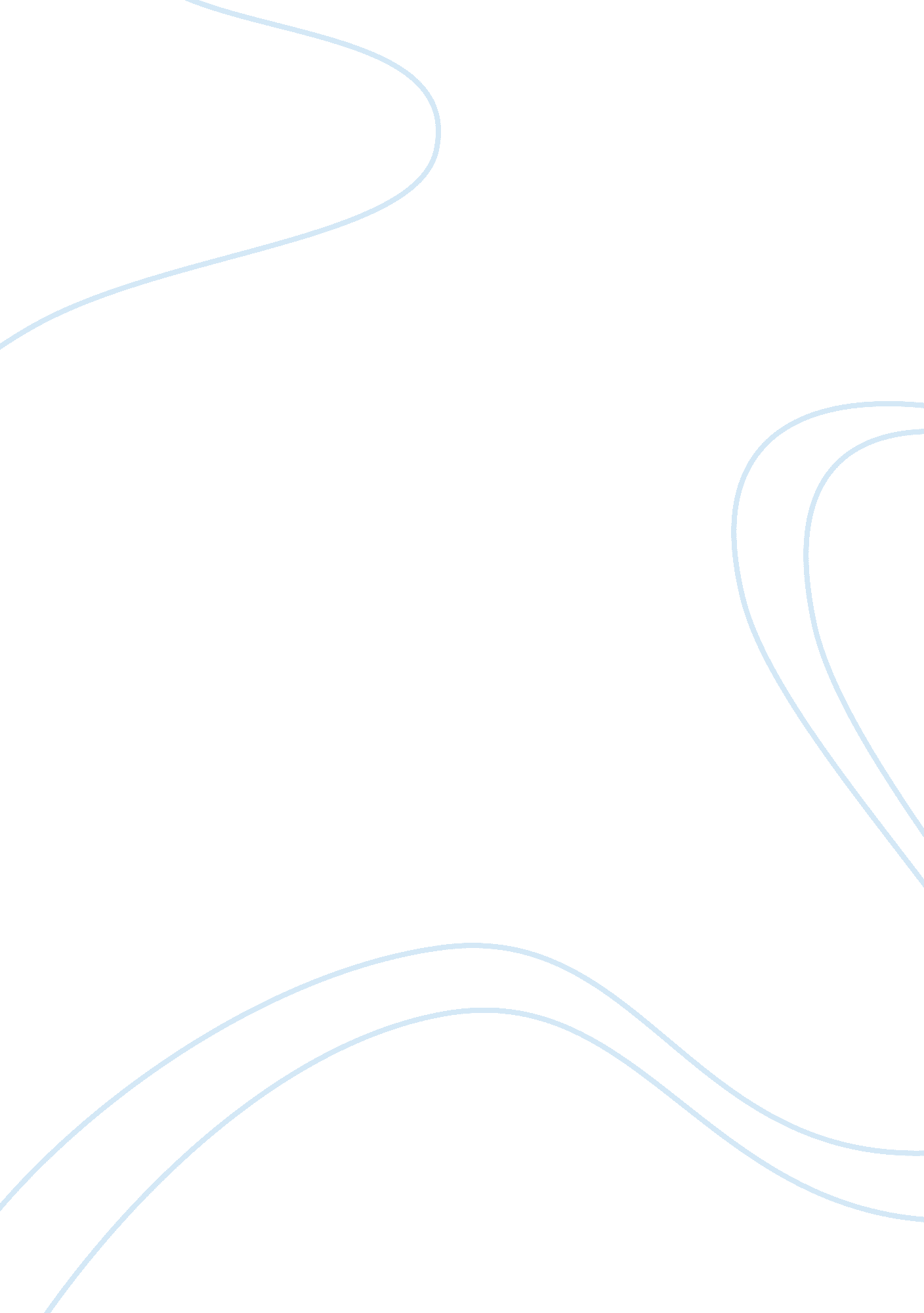 High school uniformsLife, Adolescence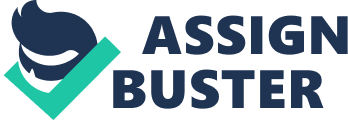 The debate for school uniforms still rages on. School administrators taking one side of the argument. Even though uniforms are difficult to enforce in public schools, school uniforms should be enforced because they can help students resist peer pressure to buy trendy clothes and diminish economic and social barriers among students. Parents and teachers are not the only people concerned with the argument of uniforms in school. In President Clinton's 1996 State of the Union speech, " if it means teenagers will stop killing each other over designer jackets, then our public schools should be able to require their students to wear school uniforms." This adds to my argument of students not giving into the peer pressure of buying clothes of the trends in fashion. If students are able to give into the peer pressure of buying clothes who is to say that students will not to give into other peer pressures such as smoking or drinking. Everyday, school teachers and administrators try to enforce certain rules and regulations on the student body. As if it isn't hard enough for these teachers to go about their lectures and curriculum, but having to deal with defiant students is another issue. If uniforms were enforced, the stress level of teachers and even students would remain very low. Teachers would not have to worry about students being out of dress code and students would not have to worry about their image giving them more confidence. In 2007 a school district in Napa, California stated that they would soon be implementing school uniforms in the district. For the simple fact of uniforms being easier to keep up with rather than a dress code. As if High school is not hard enough for students already. Having to worry about buying the latest and coolest clothes to impress someone. High school is not about impressing people, it is about education. Having uniforms in high schools would be a change for the better. Students would not have to worry about buying expensive clothes or looking better than someone. Instead, students would be closer to one another not caring about money or nice clothes. Students would begin to form bonds with one another. A 2004 study shows that high schools that enforce uniforms have more pride in their school and have students participate in more extracurricular activities, knowing that they are not being judge by their fellow students. Life would be much easier for parents, teachers, and students. That is why I strongly agree that if uniforms were enforced, it would be a change for the better. Not only for the school, but for the students education. 